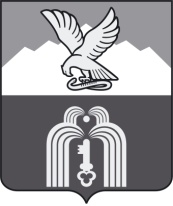 Российская ФедерацияР Е Ш Е Н И ЕДумы города ПятигорскаСтавропольского краяО внесении изменений в решение Думы города Пятигорска «Об утверждении Положения о порядке присвоения, изменения и аннулирования адресов на территории муниципального образования города-курорта Пятигорска»В соответствии с Федеральным законом от 6 октября 2003 года № 131-ФЗ «Об общих принципах организации местного самоуправления в Российской Федерации», Уставом муниципального образования города-курорта Пятигорска,Дума города ПятигорскаРЕШИЛА:1. Внести в решение Думы города Пятигорска от 24 декабря 2015 года № 57-63 РД «Об утверждении Положения о порядке присвоения, изменения и аннулирования адресов на территории муниципального образования города-курорта Пятигорска» изменения, изложив Приложение 2 в редакции, согласно Приложению к настоящему решению.2. Настоящее решение вступает в силу со дня его официального опубликования.ПредседательДумы города Пятигорска                                                                 Л.В. ПохилькоГлава города Пятигорска 					                А.В. Скрипник29 марта 2018 г.№ 12 – 24 РДПРИЛОЖЕНИЕк решению Думы города Пятигорскаот 29 марта 2018 года № 12 – 24 РДСОСТАВкомиссии по наименованию и переименованию улиц, переулков, площадей и других элементов уличной сети муниципального образования города-курорта ПятигорскаПредседатель:Бандурин Василий Борисович – заместитель председателя Думы города ПятигорскаЗаместитель председателя:Абалдуева Наталья Васильевна – депутат Думы города ПятигорскаСекретарь комиссии:  Чикильдина Александра Николаевна – главный специалист муниципального учреждения «Управление культуры администрации города Пятигорска»Члены комиссии:Лазарян Джон Седракович – председатель постоянного комитета Думы города Пятигорска по социальной политике, науке, образованию и делам молодежиЛитвинова Наталья Алексеевна – начальник муниципального учреждения «Управление культуры администрации города Пятигорска»Савенко Сергей Николаевич – директор Государственного учреждения культуры «Пятигорский краеведческий музей» (по согласованию)Сафарова Ирина Вячеславовна – заместитель председателя постоянного комитета Думы города Пятигорска по культуре, спорту и туризму, директор Государственного учреждения культуры «Государственный музей-заповедник М.Ю.Лермонтова»Филь Марина Федоровна – депутат Думы города ПятигорскаФоменко Сергей Петрович – заместитель главы администрации города Пятигорска, управляющий делами администрации города ПятигорскаШолтышев Никита Георгиевич – заместитель начальника муниципального учреждения «Управление архитектуры строительства и жилищно-коммунального хозяйства администрации города Пятигорска», главный архитекторУправляющий деламиДумы города Пятигорска                                                                     А.В. Пышко